FAKULTAS KEGURUAN DAN ILMU PENDIDIKAN UNIVERSITAS MUSLIM NUSANTARA AL WASHLIYAH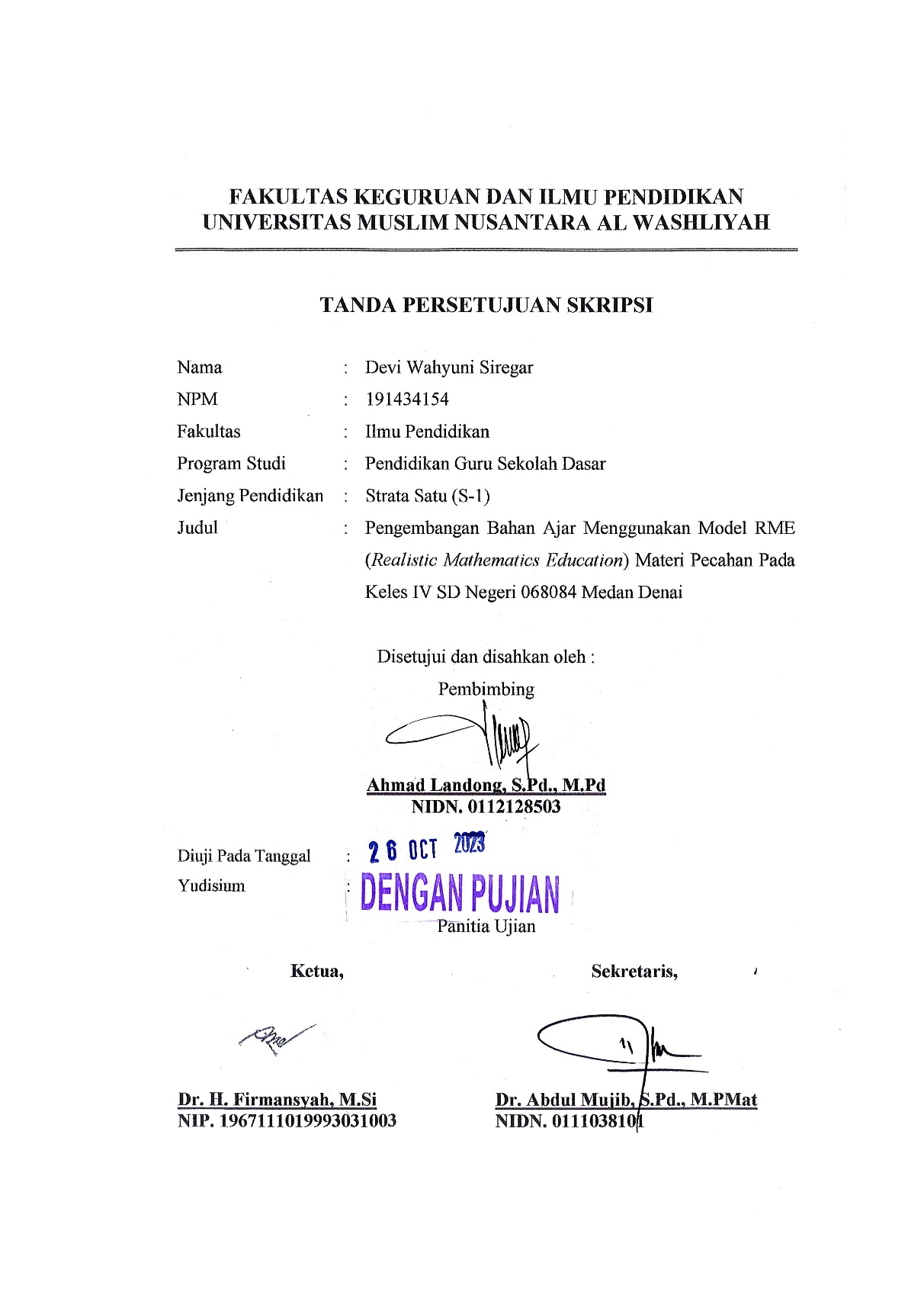 TANDA PERSETUJUAN SKRIPSINama	:	Devi Wahyuni SiregarNPM	:	191434154Fakultas	:	Ilmu PendidikanProgram Studi	:	Pendidikan Guru Sekolah Dasar Jenjang Pendidikan	:	Strata Satu (S-1)Judul	:	Pengembangan Bahan Ajar Menggunakan Model RME (Realistic Mathematics Education) Materi Pecahan Pada Kelas IV SD Negeri 068084 Medan DenaiDisetujui dan disahkan oleh : PembimbingAhmad Landong, S.Pd., M.Pd NIDN. 0112128503Diuji Pada Tanggal	:Yudisium	:Panitia UjianKetua,Sekretaris,Dr. H. Firmansyah, M.SiDr. Abdul Mujib, S.Pd., M.PMatNIP. 1967111019993031003NIDN. 0111038101